Planning OptionsOur Funded Living TrustIntestate Succession (No Will)Joint TenancyWillTestamentary or Unfunded Living TrustAvoids Probate at Death of First Spouse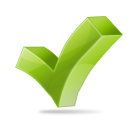 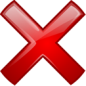 Avoids Probate at Death of Second Spouse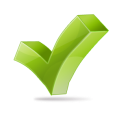 Provides Maximum Tax SavingsMaybeAvoids Need for ConservatorshipProvides Family PrivacyEstablishes Trust for BeneficiariesMaybePrevents Attachment of Beneficiary’s AssetsMaybe